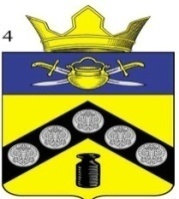 АДМИНИСТРАЦИЯПИМЕНО-ЧЕРНЯНСКОГО СЕЛЬСКОГО ПОСЕЛЕНИЯКОТЕЛЬНИКОВСКОГО МУНИЦИПАЛЬНОГО РАЙОНАВОЛГОГРАДСКОЙ ОБЛАСТИПОСТАНОВЛЕНИЕот «21» февраля 2020 г. № 8/4Об утверждении муниципальной программы «Комплексные меры противодействия наркомании на территории Пимено-Чернянского сельского поселения Котельниковского муниципального района Волгоградской области в 2020-2022 гг.»	Руководствуясь Бюджетным кодексом РФ, Уставом Пимно-Чернянского сельского поселения, в соответствии  с Федеральным законом от 08.01.1998 г. № 3-ФЗ «О наркотических средствах и психотропных веществ», с Указом Президента Российской Федерации от 18.10.2007 г. № 1374 «О дополнительных мерах по противодействию незаконному обороту наркотических средств, психотропных веществ и их прекурсоров», Законом Волгоградской области от 16.08.1999 года № 293-ОД «О профилактике незаконного потребления наркотических средств и психотропных веществ, наркомании и токсикомании на территории Волгоградской области», с постановлением Администрации Пимено-Чернянского сельского поселения  Котельниковского муниципального района от 05.11.2013 года № 90 «Об утверждении Порядка разработки, формирования и реализации   муниципальных  программ», распоряжением администрации Пимено-Чернянского сельского поселения от  28 октября 2019 года № 49-р  «О разработке муниципальной целевых программ на 2020-2022 г.г.»,  администрация Пимено-Чернянского сельского поселения постановляет:Утвердить прилагаемую муниципальную программу «Комплексные меры противодействия наркомании на территории Пимено-Чернянского сельского поселения Котельниковского муниципального района Волгоградской области в 2020-2022 гг.».Настоящее постановление вступает в силу с момента подписания, распространяет свое действие с 01 января 2020 года и подлежит официальному обнародованию.Глава Пимено-Чернянского сельского поселения 				                                 О.В. КувшиновУтверждена Постановлением администрации Пимено-Чернянского сельского поселенияКотельниковского муниципального района Волгоградской областиот 21.02.2020 № 8/4Муниципальная программы  «Комплексные меры противодействия наркомании на территории Пимено-Чернянского сельского поселения Котельниковского муниципального района Волгоградской области в 2020-2022 гг.»ПАСПОРТ ПРОГРАММЫРаздел 1. Характеристика  текущего  состояния, основные проблемы  соответствующей сферы  социально-экономического развития  Пимено-Чернянского сельского поселения, показатели  и анализ  социальных, финансово-экономических и прочих рисков реализации муниципальной программы В настоящее время в Пимено-Чернянском сельском поселении существует система противодействия незаконному потреблению наркотических и психотропных веществ, которую необходимо поддерживать и развивать для повышения эффективности межведомственного  взаимодействия всех заинтересованных структур в сфере профилактики наркомании. Проблема злоупотребления наркотическими веществами до сих пор остается актуальной, поэтому для сокращения незаконного спроса на наркотические и психотропные вещества и сокращения незаконного предложения, наркотических и психотропных веществ необходима специально разработанная система мер, которая и представлена в настоящей Программе. Работа культурно - досуговых учреждений Пимено-Чернянского сельского поселения направлена, прежде всего, на развитие творческих способностей, повышение уровня  культурного досуга населения, сохранение национальных традиций. Ведется активная работа по профилактике негативных явлений у молодого населения. Одна из приоритетных задач, которая стоит перед специалистами культурно - досуговых учреждений  это пропаганда здорового образа жизни, содействие в формировании у молодежи стереотипа ответственного поведения, посредством  профилактических обучающих программ и индивидуальных консультаций, показов фильмов по профилактике преступлений, наркомании и  пьянства среди несовершеннолетних.       В соответствии со ст.9 Закона Волгоградской области от 16 августа 1999 года № 293-ОД «О профилактике незаконного потребления наркотических средств и психотропных веществ, наркомании и токсикомании на территории Волгоградской области» орган местного самоуправления участвуют в профилактике незаконного потребления наркотических средств и психотропных веществ, наркомании и токсикомании в пределах компетенции, установленной федеральным законодательством.В целях снижение наркомании необходимо продолжение согласованной работы всех  заинтересованных организаций    по профилактике и противодействию наркомании.Применение программно-целевого метода позволит обеспечить системный подход к решению поставленных задач, поэтапный контроль выполнения мероприятий Программы и оценку их результатов.Раздел 2.  Цели и задачи  муниципальной программы, планируемые конечные  результаты  реализации муниципальной программы, характеризующие целевое состояние (изменение состояния) в сфере  ее реализации.Цели и задачи муниципальной программы.Цели Программы:- снижение   уровня    незаконного    потребления наркотических средств, психотропных  веществ  и их прекурсоров жителями Пимено-Чернянского сельского поселения;- снижение количества преступлений,  связанных  с незаконным  оборотом  наркотических  средств  и психотропных  веществ.Задачи программы:- профилактика  распространения наркомании и  связанных  с ней  правонарушений;- совершенствование системы выявления, лечения  и реабилитации лиц, больных наркоманией;- организация взаимодействия субъектов профилактики наркомании сельского поселения,  в том числе правоохранительных органов;- формирование общественного мнения, направленного на резкое негативное отношение  к незаконному обороту и потреблению наркотиков;- подготовка и повышение  квалификации специалистов субъектов профилактики  и  лечения наркомании.2.2. Планируемые конечные результаты реализации муниципальной программы, характеризующие целевое состояние (изменение состояния) в сфере реализации муниципальной программы.Реализация программных мероприятий направлена на достижение следующих результатов:- снижение количества лиц, употребляющих наркотики, в пределах  от 0,2% до 0,1% процентов за счет активных мер профилактического характера среди населения,   - снижение заболеваемости наркоманией,   другими сопутствующими наркомании болезнями;- организация эффективной системы профилактики злоупотребления наркотиками среди всех слоев населения;- повышение антинаркотической ориентации общества (проведение пропагандисткой работы).      Раздел 3. Перечень мероприятий,  включенных в муниципальную программу.Перечень мероприятий муниципальной программы с указанием финансовых ресурсов и сроков, необходимых для их реализации, приведены в приложении  1 к настоящей муниципальной программе.  Раздел 4. Сроки и этапы реализации муниципальной программы в целом с указанием промежуточных результатов.Сроки реализации муниципальной программы с 2020 по 2022 годы.Муниципальная программа реализуется в один этап. Реализация Программы не предусматривает выделение отдельных этапов, поскольку программные мероприятия рассчитаны на реализацию в течение всего периода действия Программы. Раздел 5. Описание мер правового и муниципального регулирования в  сфере противодействия незаконному обороту наркотических средств и  профилактике наркомании, направленных на достижение целей  муниципальной программы.Правовое регулирование в сфере противодействия незаконному обороту наркотиков в Волгоградской  области осуществляется в соответствии с Конституцией Российской Федерации, Уголовным кодексом Российской Федерации,   Кодексом Российской Федерации об административных правонарушениях, Федеральным законом от 08.01.1998 г. № 3-ФЗ «О наркотических средствах и психотропных веществах», Указами Президента Российской Федерации от 09.06.2010 г. № 690 «Об утверждении Стратегии государственной антинаркотической политики Российской Федерации до 2020 года,  от 18.10.2007 г. № 1374 «О дополнительных мерах по противодействию незаконному обороту наркотических средств, психотропных веществ   и их прекурсов» , Законом Волгоградской области от 16.08.1999 г. № 293-ОД «О профилактике незаконного потребления наркотических средств и психотропных веществ, наркомании и токсикомании на территории Волгоградской области».Управление реализацией  муниципальной программы и контроль за ходом ее выполнения осуществляются в соответствии с Порядком принятия решений о разработке, формировании и реализации  муниципальных программ, утвержденным постановлением администрации Пимено-Чернянского сельского поселения от 05.11.2013 года № 90 «Об утверждении Порядка разработки, формирования и реализации   муниципальных  программ».6. Перечень показателей (индикаторов) муниципальной программы с указанием плановых значений по годам ее реализации и за весь период ее реализации.ПЕРЕЧЕНЬ  показателей (индикаторов), характеризующих ежегодныйход и итоги реализации муниципальной программы.7. Информация о ресурсном обеспечении муниципальной программы  Программа реализуется в 2020 - 2022 годах. Программа финансируется за счет средств местного бюджета, объем финансирования составляет 6000 рублей, в том числе	 по	годам:2020 год - 2 000 рублей;2022 год - 2 000 рублей; 2023 год - 2 000  рублей; Для реализации отдельных мероприятий Программы возможно привлечение внебюджетных средств, как правило, спонсорских.Объем финансирования по мероприятиям муниципальной программы представлен в приложении 1 к настоящей программе.Раздел 8.  Методика комплексной оценки эффективностиреализации муниципальной программы.Комплексная оценка эффективности реализации муниципальной программы осуществляется ежегодно в течение всего срока её реализации и по окончании её реализации и включает в себя оценку степени выполнения мероприятий муниципальной программы и оценку эффективности реализации муниципальной программы.Оценка степени выполнения мероприятий муниципальной программы представляет собой отношение количества выполненных мероприятий к общему количеству запланированных мероприятий. Оценка эффективности реализации муниципальной программы основана на  достижениях  показателей (индикаторов) муниципальной программы за отчетный год и за весь период её реализации с учетом объемов ресурсов как  направленных бюджетных средств на её реализацию, так и освоенных в ходе её реализации. 	Методика комплексной оценки эффективности реализации программы определена в приложении 2 к настоящей программе.Критерии комплексной оценки эффективности реализации муниципальной программы представлены в приложении 3 к настоящей программе.Приложение  1  к муниципальной программеV.Перечень мероприятий ПрограммыМЕТОДИКАоценки эффективности реализации муниципальной программы	Оценка эффективности реализации Программы осуществляется  Администрацией Пимено-Чернянского сельского поселения путем установления степени достижения ожидаемых результатов, а также сравнения текущих значений показателей (индикаторов) с их целевыми значениями.	Оценка эффективности реализации Программы осуществляется ежегодно в течение всего срока реализации Программы и в целом по окончании ее реализации.		Эффективность реализации Программы с учетом финансирования оценивается путем соотнесения степени достижения основных целевых показателей (индикаторов) Программы к уровню ее финансирования с начала реализации. Комплексный показатель эффективности рассчитывается по формуле.	где N		- общее число целевых показателей (индикаторов);	Xn		- плановое значение n-го целевого показателя (индикатора);	Xn		- текущее значение n-го целевого показателя (индикатора);	F 		- плановая сумма финансирования по Программе;	F		- сумма финансирования (расходов) на текущую дату 	Для расчета комплексного показателя эффективности R  используются все целевые показатели (индикаторы), приведенные в приложении 1 к Программе.	При значении комплексного показателя эффективности R  от 70 до 100% и более эффективность реализации Программы признается высокой, при значении менее 70- низкой.                                                                      Приложение  3  к муниципальной программеКРИТЕРИИкомплексной оценки эффективности реализации муниципальной программыОценка степени выполнения мероприятий муниципальной программы представляет собой отношение количества выполненных мероприятий к общему количеству запланированных мероприятий. Эффективность реализации муниципальной программы признается низкой:- при значении показателя эффективности реализации муниципальной программы менее 80 процентов и степени выполнения мероприятий муниципальной программы менее 80 процентов;- при значении показателя эффективности реализации муниципальной программы менее 80 процентов и степени выполнения мероприятий муниципальной программы более или равной 80 и менее 100 процентов;- при значении показателя эффективности реализации муниципальной программы менее 80 процентов и степени выполнения мероприятий муниципальной программы равной 100 процентов;- при значении показателя эффективности реализации муниципальной программы более или равном 80 процентов и менее или равном 100 процентов, но степени выполнения мероприятий муниципальной программы менее 80 процентов;- при значении показателя эффективности реализации муниципальной программы более 100 процентов и степени выполнения мероприятий муниципальной программы менее 80 процентов.Муниципальная программа признается эффективной:- при значении показателя эффективности реализации муниципальной программы (в пределах) более или равном 80 процентов и менее или равном 100 процентов и степени выполнения мероприятий муниципальной программы (в пределах) более или равной 80 и менее 100 процентов;- при значении показателя эффективности реализации муниципальной программы более 100 процентов и степени выполнения мероприятий муниципальной программы более или равной 80 процентов или менее 100 процентов.Эффективность реализации муниципальной программы признается высокой:- при значении показателя эффективности реализации муниципальной программы более или равном 80 процентов или менее или равном 100 процентов и степени выполнения мероприятий муниципальной программы равной 100 процентов;- при значении показателя эффективности реализации муниципальной программы более 100 процентов и степени выполнения мероприятий муниципальной программы равной 100 процентов.Приложение  4  к муниципальной программеГодовой отчетО ходе реализации эффективности к муниципальной программе «Комплексные меры противодействия наркомании на территории Пимено-Чернянского сельского поселения Котельниковского муниципального района Волгоградской области в 2020-2022 гг.»НаименованиемуниципальнойпрограммыМуниципальная программа «Комплексные меры противодействия наркомании на территории Пимено-Чернянского сельского поселения Котельниковского муниципального района Волгоградской области в 2020-2022 гг.»Дата  принятия решения о разработке муниципальной программы28.10.2019Ответственный исполнитель муниципальной программыАдминистрация Пимено-Чернянского сельского поселения Котельниковского муниципального района Волгоградской области Участники муниципальнойпрограммы  - Комиссия по делам несовершеннолетних и защите их прав администрации Котельниковского муниципального района (по согласованию) (далее по тексту КДН);  - МКОУ СШ Пимено-Чернянская (по согласованию);-  УУП Отдела МВД России по Котельниковскому району (по согласованию).Цели муниципальной программы- снижение   уровня    незаконного    потребления наркотических средств, психотропных  веществ  и их прекурсоров жителями Пимено-Чернянского сельского поселения;- снижение количества преступлений,  связанных  с незаконным  оборотом  наркотических  средств  и психотропных  веществ.Задачи муниципальной программы- профилактика  распространения наркомании и  связанных  с ней  правонарушений;- совершенствование системы выявления, лечения  и реабилитации лиц, больных наркоманией;- организация взаимодействия субъектов профилактики наркомании  с органами местного самоуправления сельского поселения,  в том числе правоохранительных органов;- формирование общественного мнения, направленного на резкое негативное отношение  к незаконному обороту и потреблению наркотиков;- подготовка и повышение  квалификации специалистов субъектов профилактики  и  лечения наркомании.Показатели (индикаторы) муниципальной программыПрофилактика наркомании на территории Пимено-Чернянского сельского поселения  Индикаторы: - уровень    незаконного    потребления наркотических средств, психотропных  веществ  и их прекурсоров жителями Пимено-Чернянского сельского поселения, снижение до: 2020г. до 0,2%;2021г. до 0,15%;2022г.  до 0,1%.- доля  преступлений,  связанных  с незаконным  оборотом  наркотических  средств  и психотропных  веществ в общем количестве  преступлений, совершенных на территории Пимено-Чернянского сельского поселения, снижение до: 2020г. до 0,06%;2021г.  до 0,03%;2022г. до 0,03%.Планы мероприятийс указанием сроков реализацииУказаны  в разделе 3 настоящей программы.Этапы и сроки реализации муниципальной программыМуниципальная программа реализуется в один этап:с января 2020 года по декабрь 2022 годаОбъемы бюджетных ассигнований муниципальнойпрограммы- Общий объем финансирования муниципальной программы составляет – 6 000 рублей – из   бюджета Пимено-Чернянского сельского поселения, в том числе:   - в 2020 году– 2 000 рублей.   - в 2021 году – 2 000 рублей.   - в 2022 году – 2 000 рублей.Ожидаемые результаты реализации муниципальной программы - Снижение количества лиц, употребляющих наркотики, в пределах  от 0,2% до 0,1% процентов за счет активных мер профилактического характера среди населения; - снижение заболеваемости наркоманией,  другими сопутствующими наркомании болезнями;- организация эффективной системы профилактики злоупотребления наркотиками среди всех слоев населения;- повышение антинаркотической ориентации общества (проведение пропагандисткой работы).№ п/пНаименование цели, задачи, показателя (индикатораЕдиница измеренияЗначение показателя  (индикатора) по годамЗначение показателя  (индикатора) по годамЗначение показателя  (индикатора) по годамЗначение показателя  (индикатора) по годамЗначение показателя  (индикатора) по годам№ п/пНаименование цели, задачи, показателя (индикатораЕдиница измерения2018 отчет2019 оценкаПлановый период (прогноз)Плановый период (прогноз)Плановый период (прогноз)№ п/пНаименование цели, задачи, показателя (индикатораЕдиница измерения2018 отчет2019 оценка2020202120221.Уровень незаконного потребления н/с %0,50,20,50,20,12.Количество лиц употребляющих н/с Чел.442103.Доля преступлений, связанных  с незаконным  оборотом н/с%0,20,060,060,050,015.Количество преступлений связанных  с незаконным  оборотом н/сшт.31100Финансовое обеспечениеФинансовое обеспечениеФинансовое обеспечениеФинансовое обеспечениеНаименование мероприятийСрок исполнения, годыИсполнителиПланируемый объем финансирования (рублей)Планируемый объем финансирования (рублей)Планируемый объем финансирования (рублей)Источникифинанси -рования2020 г.2021 г.2022 г.1.Проведение заседаний комиссии по противодействию злоупотреблению наркотическими средствами и их незаконному оборотуПо отдельному плануПредседатель  антинаркотической комиссии  ----2. Проведение  санитарно-просветительской  работы среди  учащихся сельского поселения  (с учетом  мониторинга ситуаций)(первичная  профилактика)В течение каждого годаМКОУ СШ «Пимено-Чернянская» (по согласованию)----3. Принятие неотложных мер по выявлению лиц незаконно приобретающих, хранящих, перевозящих, изготавливающих, перерабатывающих наркотические средства, психотропные вещества или их аналоги.  В течение каждого годаОтделение МВД    (по согласованию)----4. Проведение  межведомственной операции: выявление и уничтожение очагов произрастания наркотикосодержащих растений, а также выявление и документирование незаконных посевов наркотикосодержащих растений. Принятие  мер по их уничтожению.Май-сентябрь каждого годаОтделение МВД    (по согласованию) ----4. Проведение  межведомственной операции: выявление и уничтожение очагов произрастания наркотикосодержащих растений, а также выявление и документирование незаконных посевов наркотикосодержащих растений. Принятие  мер по их уничтожению.Май-сентябрь каждого годаГлава Пимено-Чернянского сельского поселения (по согласованию)----5. Проведение бесед в учебных учреждениях, о вреде употребления, а также несения за данное деяние административной так и уголовной ответственности.Ежеквартально в течение каждого годаОтделение МВД (по согласованию)----5. Проведение бесед в учебных учреждениях, о вреде употребления, а также несения за данное деяние административной так и уголовной ответственности.Ежеквартально в течение каждого годаМКОУ СШ «Пимено-Чернянское» (по согласованию)----7.  Проведение акции « Наркотики – не конфета, ты, подросток, помни это!»Апрель каждого годаПимено-Чернянский СДК, Нижне Чернянский СК----7.  Проведение акции « Наркотики – не конфета, ты, подросток, помни это!»Апрель каждого годаМКОУ СШ «Пимено-Чернянское» (по согласованию)----8. Подготовка информационного обеспечения деятельности по профилактике наркомании: буклеты, листовки, магниты, плакаты, баннерыСентябрь каждого года  Глава Пимено-Чернянского сельского поселения200020002000местный бюджетПриложение  2  к муниципальной программеНаименование муниципальной программыЦели и задачи муниципальной программыОценка результативности и эффективности реализации муниципальной программыКонкретные результаты, достигнутые за отчетный периодРезультаты достижения значений показателей (индикаторов) муниципальной программы